                                                         Положениео конкурсе Россия богата своими традициями, обычаями, народными праздниками. Один из таких праздников - Масленица. Масленица - это старинный славянский праздник - проводы зимы. Проводы зимы всегда отмечались повсеместно весёлыми многодневными праздниками. Самым важным обрядом этого периода было сожжение обрядовой куклы, что олицетворяло окончательную победу Солнца над холодом. Сейчас эта кукла известна как Масленица, в эпоху древних славян её называли по-другому, вероятнее всего это было имя, созвучное богам Семарглу или Яриле. Современное же название появилось из-за того, что во время праздника главным угощением были блины (символ солнца).Обрядовая кукла Масленица, предназначенная для сожжения в ритуальном костре, изготавливалась в человеческий рост из пучков соломы или сена, которые крепили на крестовину из двух веток. На куклу надевали старую женскую одежду, украшали пёстрыми лоскутами и лентами.1. Основные положенияНастоящее Положение определяет порядок организации и проведения конкурса  (далее – Конкурс), организуемого и проводимого ООО УК «РСК» (далее – УК «РСК»). Организатором Конкурса является УК «РСК» (далее – Организатор). Контактным лицом Организатора является Специалист по работе с собственниками помещений Мубаракшина Екатерина Николаевна. Предметом Конкурса является творческая работа «Кукла Масленица»  (далее – конкурсная работа), высотой от 20 до 30 см., выполненная в любой техникеКонкурс является открытым и проводится среди жителей жилого комплекса «Салават Купере» (далее – Участники, Авторы конкурсной работы).Срок проведения Конкурса с 1.03.2021 по 13.03.2021 включительно.2. Цель и задачи КонкурсаСоздание праздничной атмосферы, весеннего настроения в жилом комплексе;Создание условий для самореализации детей, увлечение полезными и развивающими занятиями;Стимулирование жителей комплекса к позитивному взаимодействию с Управляющей компанией и участию в творческих проектах. Поощрение активных детей, родителей.Привлечение внимания к русскими народными традициями и праздниками, изучению историю возникновения праздника Масленица;3. Участники КонкурсаУчастниками Конкурса являются жители и гости ЖК «Салават Купере». Участники, принимая участие в Конкурсе, соглашаются с правилами проведения Конкурса, изложенными в настоящем Положении.Участник может обращаться за консультациями, разъяснениями и технической поддержкой по вопросам, связанным с участием в Конкурсе, к Организатору. 4. Сроки проведения КонкурсаКонкурс проводится с 1 марта 2021 г. до 10 марта 2021 г.;Подведение итогов конкурса с 11 марта 2021 г. до 12 марта 2021 г. 12:00ч;Размещение информации об итогах на сайте Центра 13 марта 2021 года;ПОСЛЕДНИЙ ДЕНЬ ПРИЁМА ЗАЯВОК НА УЧАСТИЕ В КОНКУРСЕ – 10 МАРТА 2021 г. 16:00ч.5. Номинации Конкурса1 номинация - декоративные мини-куклы Масленицы высотой 20-30 см, выполненные в любой технике.2 номинация - Чучело Масленицы 1 - 1,8м, выполненные в любой технике.6. Критерии оценки конкурсной работыСодержание, самостоятельность и выразительность работы;Соответствие теме Конкурса;Оригинальность, нестандартность, новизна в подаче материала;Чёткость авторской идеи и позиции;Творческий подход;Возрастное соответствие.7. Требования к оформлению пакета документов: К конкурсной работе должно прилагаться письмо с информацией об Участнике. Информация об Участнике должна содержать следующие данные:Фамилия, Имя.Возраст.Адрес проживания (улица) (указывается для определения зонирования участников).Контактный номер телефона, электронный адрес.Конкурсные работы в оригинальном виде предоставляются лично либо законным представителем по адресам: - Салават Купере 1- Пр. Заречья, 26-2; - Салават Купере 2 – ул. А. Авзаловой, 15-4 . Конкурсные работы должны быть направлены Организатору в срок до 10 марта 2021 16-00ч. включительно.Все конкурсные работы, присланные на Конкурс, обратно не возвращаются.Работы могут быть выполнены в любой технике и из любых материалов;8. Подведение итогов КонкурсаИтоги Конкурса подводятся с 11 марта 2021 г. до 12 марта 2020 г. 12-00ч;Победители выбираются путем голосования жителей на официальной странице соцсети инстаграм: @_ukgf ;Победители награждаются дипломами I, II, III степеней и памятными подарками, всем участникам выдаются сертификаты. Лучшие работы будут опубликованы на нашем сайте uk-gf.ru;Всем участникам вручаются грамоты;Победители награждаются на праздничном мероприятии «Масленица». Салават купере -1  по адресу ул. А.Арсланова, 6А, Салават Купере -2 по адресу ул. А. Авзаловой, 15;Сертификаты за участие, а также дипломы и подарки, не врученные на праздничном мероприятии, выдаются в офисе управляющей компании: Салават Купере -1  Пр. Заречья, 26-2, Салават Купере -2 ул. А. Авзаловой, 15-4.9. Авторские праваКонкурсная работа является результатом творческой деятельности соответствующего Автора конкурсной работы.Автор конкурсной работы дает свое согласие на использование конкурсной работы Организатором Конкурса с указанием или без указания имени Автора при каждом таком использовании;Принимая участие в Конкурсе, Автор конкурсной работы выражает  свое согласие на сбор, запись, систематизацию, хранение, уточнение, извлечение, использование, удаление и уничтожение Организатором следующих своих персональных данных, предоставленных и предоставляемых Организатору, в частности: фамилии, имени, отчества; года рождения; места проживания; номера телефонов (мобильный, домашний, рабочий); адреса электронной почты; адресов страниц Автора в социальных сетях и прочих Интернет-сайтах; иных данных, предоставляемых Организатору, а также обусловленных участием  в Конкурсе;Принимая участие в Конкурсе, Автор конкурсной работы выражает свое согласие, что обработка персональных данных Автора может осуществляться как с помощью средств вычислительной техники (автоматизированная обработка), так и без их применения.Целями предоставления согласия Автора на обработку его персональных данных является обеспечение соблюдения Организатором прав Автора на имя, обеспечения равных условий для всех Участников и гласности проведения Конкурса, распространения его результатов. Отзыв согласия Автора на обработку его персональных данных осуществляется в порядке, предусмотренном Федеральным законом от 27.07.2006 № 152-ФЗ «О персональных данных».10. Прочие условияНа праздничном мероприятии «Масленица» организуется выставка конкурсных работ участников.Салават Купере -1  по адресу ул. А.Арсланова, 6А, Салават Купере -2 по адресу ул. А. Авзаловой, 15.Внимание! Конкурсные работы в оригинальном виде предоставляются лично либо законным представителем по адресу: Салават Купере 1 - Пр. Заречья, 26-2;Салават Купере 2 – ул. А. Авзаловой, 15-4:Контактные телефоны – 89050392971 (ватсап)Координатор: Мубаракшина Екатерина Николаевна.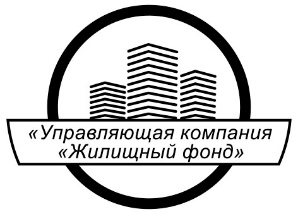 Общество с ограниченной ответственностью «Управляющая Компания «Жилищный фонд»ООО «УК «Жилищный фонд»ОГРН 1191690027099 ИНН1660328248 КПП165501001Юридический адрес 420015, Республика Татарстан, город Казань, улица Горького, дом 8/9, литер в, помещение 22т. (843)528-27-08 эл. адрес uk-gf@bk.ru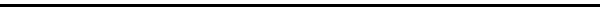 